MEMORANDUMTo:		Honorable Catherine E. Pugh, Honorable Joan M. Pratt,		Mr. Andre Davis, Mr. Rudy ChowFrom:		Bernard C. “Jack” YoungDate:		October 2, 2017Re:		Board of Estimates Agenda Items for October 4, 2017The items on the Board of Estimates Agenda for October 4, 2017 are to be assigned as follows:ROUTINE AGENDA ITEMS: (To be acted upon collectively)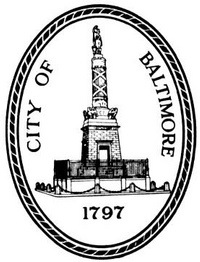 Bernard C. “Jack” YoungPresident,Baltimore City Council100 N. Holliday Street, Room 400  Baltimore, Maryland 21202410-396-4804  Fax: 410-539-0647P1-2BOARDS AND COMMISSIONS1. Prequalification of Contractors2. Prequalification of Architects and EngineersP3-4OPTIONS/CONDEMNATION/QUICK-TAKESP5-6Parking Authority of Baltimore City (PABC) – Parking Facility Rate AdjustmentP7-8Parking Authority of Baltimore City (PABC) – Parking Facility Rate AdjustmentP9-10TRANSFERS OF FUNDSP11-12Department of Housing and Community Development – Land Disposition AgreementP13-14Department of Housing and Community Development (DHCD) – Acquisition by Gift P15-16Department of Housing and Community Development (DHCD) – Acquisition by GiftP17-18Department of Housing and Community Development (DHCD) – Acquisition by GiftP19-20Department of Housing and Community Development (DHCD) – Acquisition by GiftP21-22Department of Housing and Community Development (DHCD) – Acquisition by GiftP23Department of Transportation – Minor Privilege Permit ApplicationP24-25Department of Transportation – Task AssignmentP26Department of Transportation – Memorandum of UnderstandingP27Department of Transportation – Memorandum of UnderstandingP28Department of Transportation – Traffic Mitigation AgreementP29Department of Transportation – Traffic Mitigation AgreementP30Department of Transportation – Traffic Impact Study AgreementP31Department of Transportation – Consent to Assignment of the February 27, 2013 Conduit Lease AgreementP32Mayor’s Office of Employment Development – Ratification of Agreement P33Mayor’s Office of Employment Development – Ratification of Agreement P34-35Mayor’s Office of Employment Development – Individual Training Account AgreementP36-37Mayor’s Office of Human Services – Provider AgreementsP38Mayor’s Office of Human Services – Non-Construction ConsultantAgreementP39-40Space Utilization Committee – Interdepartmental Lease AgreementP41-42Space Utilization Committee – License AgreementP43Department of Planning – Grant AgreementP44Baltimore Police Department – Grant Adjustment NoticeP45-48Department of Recreation and Parks – City Funding AgreementP49-50Department of Recreation and Parks – Task AssignmentP51Department of Public Works – Memorandum of UnderstandingP52-53Department of Public Works/Office of Engineering and Construction – Task Assignment P54-61INFORMAL AWARDS, RENEWALS, INCREASES TO CONTRACTS AND EXTENSIONSP62-66TRAVEL REQUESTSP67-68Baltimore Development Corporation (BDC) – Third Amendment to Land Disposition AgreementP69-70Baltimore Development Corporation (BDC) – Land Disposition Agreement P71Bureau of Water and Wastewater – Wholesale Water AgreementP72-75Health Department – AgreementsP76-77Health Department – Ratification of AgreementP78Health Department – Amendment No. 2 to Notice of Grant AwardP79Health Department – Notification of Grant AwardsP80Health Department – Notice of Grant Award and CooperativeAgreementP81-82Health Department – Governmental/Charitable Solicitation ApplicationP83-90PERSONNEL MATTERSP91-96RECOMMENDATIONS FOR CONTRACT AWARDS/REJECTIONSP97-99Baltimore Development Corporation – Land Disposition AgreementP100-102Baltimore Development Corporation – Land Disposition Agreement P103PROPOSAL AND SPECIFICATIONANNOUNCEMENTS OF BIDS RECEIVED AND OPENING OF BIDS, AS SCHEDULED